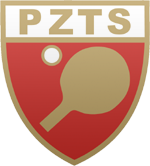 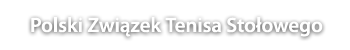 ZwiązekWydział RozgrywekKolegium SędziówKadra NarodowaNiepełnosprawniWeteraniKalendarzRozgrywki ligoweRozgrywki indywidualneKomunikatyAktualnościPingpongowe MarzeniaDokumentyStrona głównaRozgrywki indywidualneOgólnopolskie rankingiOGÓLNOPOLSKIE RANKINGIPoczątek formularzaSezon     Kateg.       Płeć   Ranking      Woj.                   EksportDół formularzaAktualna stronaProjekt i wykonanie: Tomasz Pasternak#ZawodnikRkg 4EW1. GPPEW2. GPPEW3. GPPEWIMPIMPP-ty1KULCZYCKI Alan (2006 #33602 LO 6674)
UKS DOJLIDY Białystok (PDL)418
4157
2117
5-8117
5-8144
5-84182JADAM Dawid (2007 #42849 LO 7537)
PKS KOLPING Jarosław (PKR)351
10117
5-8117
5-8117
5-83513CHILICKI Dawid (2006 #44313 LO 3528)
WARMIA Lidzbark Warm. (WMZ)309
1457
274
33-4057
295
13-1695
13-16119
9-163094ŁUKASZEWSKI Mikołaj (2006 #42048 LO 1616)
KS GWIAZDA Bydgoszcz (KPM)308
1582
25-3270
41-4882
25-32144
5-83085WANDACHOWICZ Michał (2006 #37267 LO 6681)
UKS DOJLIDY Białystok (PDL)306
1686
17-24101
9-1274
33-40119
9-163066BRUD Szymon (2006 #44209 LO 7536)
PKS KOLPING Jarosław (PKR)293
20101
9-1274
33-40101
9-1291
25-322937PIECOWSKI Miłosz (2006 #41497 LO 3157)
KS NAPRZÓD Borucin (ŚLS)271
2254
364
49-5654
386
17-2460
186
17-2499
17-242718POLOK Paweł (2006 #43376 LO 2271)
Czechowice-Dziedzice (ŚLS)271
2340
9-1286
17-2457
286
17-2457
271
299
17-242719TURECKI Kacper (2006 #39784 LO 1932)
UKS GRYF Gdów (MŁP)259
2674
33-4074
33-4060
186
17-2499
17-2425910STĄPOREK Krzysztof (2006 #43493 LO 5688)
BOGORIA Grodzisk Maz. (MAZ)259
3040
9-1286
17-2452
482
25-3254
370
41-4891
25-3225911FORMELA Rafał (2007 #44598 LO 883)
MRKS Gdańsk (POM)249
3360
1101
9-1274
33-4074
33-4024912ŻURAWSKI Piotr (2006 #44795 LO 931)
KU AZS UE Wrocław (DŚL)247
3454
374
33-4057
264
49-5660
174
33-4073
1-299
17-2424713GROMEK Artur (2007 #40924 LO 3531)
WARMIA Lidzbark Warm. (WMZ)246
3560
186
17-2460
174
33-4086
17-2424614RUSIN Kacper (2006 #41415 LO 3028)
KTS Gliwice (ŚLS)243
3760
170
41-4840
9-1282
25-3245
7-867
391
25-3224315ZGUCZYŃSKI Szymon (2006 #37893 LO 1837)
SMS Włodawa (LLS)241
3874
33-4086
17-2474
33-4081
33-4824116PYŚK Damian (2006 #39458 LO 2513)
LKTS Luboń (WLP)239
3960
182
25-3260
182
25-3252
464
49-5667
375
49-6423917MICHNA Samuel (2009 #42168 LO 6238)
UKS LIS Sierakowice (POM)216
4657
274
33-4050
560
57-6460
182
25-3221618GRYK Konrad (2006 #45089 LO 6670)
UKS DOJLIDY Białystok (PDL)215
4860
170
41-4849
5-660
57-6454
364
49-5671
281
33-4821519LISEK Konrad (2006 #49127 LO 254)
ZKS Zielona Góra (LBU)211
5060
57-6457
257
270
41-4875
181
33-4821120MASSALSKI Borys (2006 #44050 LO 5370)
UKS RETURN Piaseczno (MAZ)209
5257
264
49-5647
5-864
49-5652
471
281
33-4820921TOTON Kacper (2008 #43660 LO 8104)
ATS BINGO Ropczyce (PKR)209
5357
257
260
195
13-1620922ŻURAWSKI Krzysztof (2007 #44794 LO 932)
KU AZS UE Wrocław (DŚL)206
5450
560
182
25-3257
274
33-4020623SAKOWICZ Mateusz (2008 #44508 LO 1873)
KS SPÓJNIA Warszawa (MAZ)203
568
33-4860
57-6457
257
286
17-2420324KLAG Wiktor (2007 #40794 LO 6183)
KS GORCE Nowy Targ (MŁP)202
5860
164
49-5654
374
33-4054
364
49-5620225KOSTYK Kamil (2006 #45705 LO 2511)
LKTS Luboń (WLP)196
5948
654
364
49-5657
275
175
49-6419626KUROWSKI Jakub (2006 #42425 LO 4247)
AZS PWSZ Nysa (OPO)193
6349
5-660
164
49-5660
164
49-5665
3-419327BOROWIAK Filip (2006 #45704 LO 2506)
LKTS Luboń (WLP)192
6450
546
764
49-5654
364
49-5664
419228HUBKA Karol (2006 #45364 LO 4384)
POLITECHNIKA Rzeszów (PKR)185
6940
9-1250
554
371
281
33-4818529PAPIEŻ Franciszek (2006 #46017 LO 5907)
UKS SPARTAKUS Otyń (LBU)182
7257
254
354
371
218230KACIUBA Mikołaj (2007 #43870 LO 9146)
KS GÓRNIK Polkowice (DŚL)181
7457
254
350
570
41-4818131PYRA Konrad (2008 #45156 LO 414)
VISONEX Wierzbięcin (ZPM)180
7560
160
160
57-6460
118032DYBKA Bartosz (2008 #43907 LO 2530)
BOCIAN Słońsk-Kołczyn (LBU)180
7660
160
160
57-6460
118033PERKOWSKI Maciej (2006 #43247 LO 6678)
UKS DOJLIDY Białystok (PDL)179
7740
9-1249
5-649
5-675
181
33-4817934SZURLEJ Kacper (2007 #41406 LO 491)
ENERGA KTS Toruń (KPM)179
7957
260
170
41-4852
417935MICHTA Mateusz (2006 #49591 LO 9344)
ORLICZ 1924 Suchedniów (ŚWI)177
8040
9-1252
450
571
275
49-6417736BROSZKIEWICZ Karol (2007 #40830 LO 360)
KS MYSŁAW Mysłowice (ŚLS)175
8249
5-652
474
33-4052
417537SOJKA Oskar (2006 #42558 LO 10111)
MKS CZARNI Połaniec (ŚWI)174
8352
440
9-1257
265
3-417438RZEPECKI Adam (2006 #41982 LO 3899)
GUKS Gorzkowice (ŁDZ)173
8550
540
9-1248
671
275
49-6417339GUMUŁA Adam (2007 #46104 LO 1685)
LUKS RADOŚĆ Porzecze (ŚWI)172
8860
160
152
417240JAGODZIŃSKI Mateusz (2006 #39582 LO 4941)
LUKS Chełmno (KPM)171
8952
452
441
9-1067
317141PERKOWSKI Kacper (2009 #46363 LO 3083)
TS ÓSEMKA Białystok (PDL)171
9154
357
260
160
57-6417142PAKUŁA Aleks (2009 #47314 LO 5686)
BOGORIA Grodzisk Maz. (MAZ)171
9257
257
257
217143ŻYGADŁO Franciszek (2008 #43097 LO 933)
KU AZS UE Wrocław (DŚL)170
9360
164
49-5652
454
317044LIPA Oskar (2008 #43858 LO 2980)
ULKS Moszczenica (ŁDZ)170
9460
170
41-4850
550
517045GOSZCZYŃSKI Piotr (2006 #44586 LO 3586)
HEKSA Niedrzwica Duża (LLS)169
9642
960
164
49-5642
963
3-616946PATEJCZUK Szymon (2006 #46498 LO 6676)
UKS DOJLIDY Białystok (PDL)167
9748
652
440
9-1267
316747CHABOWSKI Kamil (2006 #43901 LO 2132)
MKS EMDEK Bydgoszcz (KPM)166
9848
654
364
416648MARCINKIEWICZ Mateusz (2006 #46098 LO 9891)
UKS Gołdap Zdrój (WMZ)165
9940
9-1249
5-645
7-871
216549CICHOŃSKI Kamil (2006 #42422 LO 4246)
AZS PWSZ Nysa (OPO)165
10152
454
349
5-659
5-816550PŁACHTA Kamil (2006 #42930 LO 4847)
KS SYGNAŁ Lublin (LLS)165
10354
357
254
316551BIERNACKI Piotr (2006 #42595 LO 3660)
UKS JUNIOR Miastko (POM)163
10542
946
750
567
316352PLUST Stanisław (2006 #44175 LO 8919)
KOSZALINIANIN Koszalin (ZPM)163
10646
721
21-2450
567
316353SZYMCZAK Wojciech (2009 #43269 LO 529)
ENERGA KTS Toruń (KPM)158
11254
350
554
315854KARCZMARZ Maksymilian (2006 #49462 LO 758)
LEWART AGS Lubartów (LLS)157
11441
1049
5-645
7-863
3-615755AFRYKAŃSKI Bartosz (2006 #42320 LO 1540)
KS GOTYK Toruń (KPM)157
11541
1044
852
461
5-615756LEMIESZKA Wojciech (2006 #42124 LO 3675)
Kuźnica Żelichowska (WLP)157
11652
448
635
13-1457
7-815757LIPOWSKI Michał (2008 #45717 LO 329)
DEKORGLASS Działdowo (WMZ)155
11749
5-652
454
315558SĘKOWSKI Jan (2006 #41045 LO 10339)
MRKS Gdańsk (POM)154
11846
744
848
660
615459LATOCHA Kacper (2008 #44063 LO 2979)
ULKS Moszczenica (ŁDZ)154
11940
9-1254
354
360
57-6415460STOLARCZYK Kryspin (2008 #45716 LO 339)
DEKORGLASS Działdowo (WMZ)154
12049
5-645
7-860
115461SPRZĄCZAK Fabian (2009 #45757 LO 7785)
MUKS START Nadarzyn (MAZ)154
12147
5-847
5-847
5-860
57-6415462KOPACZ Filip (2006 #50678 LO 10112)
MKS CZARNI Połaniec (ŚWI)152
12545
7-840
9-1246
761
5-615263ADAMIAK Bartosz (2007 #44160 LO 2970)
ULKS Moszczenica (ŁDZ)152
12654
352
446
715264CZARNOF Nikodem (2008 #45908 LO 6703)
UKS ZALEW Stepnica (ZPM)152
12754
357
241
9-1015265GRABSKI Łukasz (2006 #45738 LO 733)
GORZOVIA Gorzów Wlkp. (LBU)149
13142
948
659
5-814966MAŁECKI Patryk (2006 #42343 LO 1998)
LUKS Kołaczkowo (KPM)149
13246
746
757
7-814967ADASZYŃSKI Mateusz (2006 #45624 LO 296)
UKS SOKOLIK Niemodlin (OPO)148
13540
9-1240
9-1249
5-659
5-814868NOWAK Jakub (2007 #46032 LO 3817)
TKKF Dobczyce (MŁP)148
13640
9-1264
49-5640
9-1244
814869TYTOŃ Tadeusz (2006 #44233 LO 10503)
UKS ORLĘTA Bilcza (ŚWI)147
13729
17-1849
5-633
13-1665
3-414770GOLDA Marcin (2006 #41427 LO 4379)
POLITECHNIKA Rzeszów (PKR)146
13924
17-2440
9-1245
7-861
5-614671SZCZYPEK Jakub (2006 #48221 LO 1877)
KS SPÓJNIA Warszawa (MAZ)146
14040
9-1240
9-1247
5-859
5-814672KOZIOŁ Wiktor (2007 #45420 LO 760)
LEWART AGS Lubartów (LLS)146
14145
7-852
449
5-614673FORNAL Adrian (2008 #47118 LO 3206)
UKS MOSIR Dukla (PKR)146
14252
454
340
9-1214674OBUCHOWSKI Jakub (2006 #46470 LO 10321)
MTS Kwidzyn (POM)145
14330
1741
1042
962
514575KOWALSKI Mateusz (2007 #43908 LO 2542)
BOCIAN Słońsk-Kołczyn (LBU)144
14546
750
548
614476KAŹMIERCZAK Michał (2008 #43380 LO 6432)
SKF MKTS Opalenica (WLP)144
14644
852
448
614477WÓJTOWICZ Bartosz (2007 #45421 LO 770)
LEWART AGS Lubartów (LLS)143
14749
5-642
952
414378MICHNO Krzysztof (2007 #45147 LO 257)
ZKS Zielona Góra (LBU)143
14849
5-649
5-645
7-814379BŁASZCZYK Marcel (2007 #40511 LO 7300)
DWÓJKA Rawa Mazowiecka (ŁDZ)142
15060
182
25-3260
114280PIOTROWSKI Adam (2008 #48984 LO 336)
DEKORGLASS Działdowo (WMZ)142
15145
7-845
7-852
414281WNĘK Krzysztof (2009 #44388 LO 6784)
TKS GRANIT Strzelin (DŚL)142
15246
748
648
614282STĘPNIK Jakub (2007 #50738 LO 9345)
ORLICZ 1924 Suchedniów (ŚWI)142
15349
5-645
7-848
614283PRZEWŁOCKI Piotr (2006 #37129 LO 1191)
UKTS SOKÓŁ Orzesze (ŚLS)141
15545
7-845
7-840
9-1251
9-1214184ULATOWSKI Wiktor (2007 #41480 LO 5596)
MKS WOLAVIA Wołów (DŚL)140
15848
632
15-1646
760
57-6414085WEIKUM Kacper (2006 #39068 LO 7020)
SKS 40 Warszawa (MAZ)139
16033
13-1633
13-1647
5-859
5-813986KRUTUL Stanisław (2007 #45301 LO 7148)
UKS ATS Białystok (PDL)137
16245
7-840
9-1252
413787DZWONEK Krystian (2006 #40674 LO 1944)
LKS OMEGA Kleszczów (ŁDZ)136
16433
13-1610
31-3240
9-1263
4-513688KRAKOWIAK Miłosz (2006 #49589 LO 9912)
UKS METEOR Wąchock (ŚWI)134
16633
13-1633
13-1640
9-1261
5-613489ŚWINIUCH Jakub (2008 #50238 LO 4395)
POLITECHNIKA Rzeszów (PKR)134
16840
9-1246
748
613490KOMOROWICZ Jakub (2007 #51027 LO 6825)
KS POLONIA Kielce (ŚWI)134
16945
7-849
5-640
9-1213491ZAJDA Szymon (2006 #47135 LO 2993)
ULKS Moszczenica (ŁDZ)133
17027
17-2033
13-1633
13-1667
313392GOLONKA Filip (2006 #42140 LO 3728)
UKS PŁOMIEŃ Limanowa (MŁP)133
17133
13-1633
13-1624
17-2467
313393RADZIKOWSKI Karol (2006 #46471 LO 10322)
MTS Kwidzyn (POM)133
17233
1539
1138
1256
813394BAJER Grzegorz (2007 #46033 LO 3816)
TKKF Dobczyce (MŁP)132
17544
848
640
9-1213295NOWAK Mikołaj (2006 #46016 LO 5905)
UKS SPARTAKUS Otyń (LBU)131
17636
1336
1330
1759
5-813196MRUGAŁA Jan (2010 #47455 LO 6196)
KS GORCE Nowy Targ (MŁP)131
17850
533
13-1648
613197KUŹMA Krystian (2006 #48972 LO 3077)
TS ÓSEMKA Białystok (PDL)130
17940
9-1233
13-1633
1557
7-813098DUDZICZ Patryk (2006 #50067 LO 5900)
UKS SPARTAKUS Otyń (LBU)129
18135
1424
2135
1459
5-812999DZIEWIÓR Szymon (2006 #49742 LO 1640)
LKS MEWA Resko (ZPM)129
18235
13-1441
9-1053
9-10129100GRABOWICZ Olivier (2007 #42355 LO 7349)
MKS JEDYNKA Łódź (ŁDZ)128
18348
640
9-1240
9-12128101LAMPA Szymon (2006 #51756 LO 1470)
KTS Kołobrzeg (ZPM)127
18435
13-1435
13-1457
7-8127102PISZCZATOWSKI Łukasz (2007 #44013 LO 2611)
KTS Wysokie Mazow. (PDL)127
18533
13-1645
7-849
5-6127103MALARZ Dawid (2008 #48966 LO 2621)
KU AZS UE Wrocław (DŚL)126
18742
942
942
9126104MUCHA Hubert (2006 #46134 LO 5673)
IKRTS Józefów (MAZ)125
18913
25-3247
5-827
17-2051
9-12125105ROMANOWSKI Paweł (2006 #45625 LO 303)
UKS SOKOLIK Niemodlin (OPO)125
19033
13-1645
7-833
13-1647
9-16125106KOSTECKI Adam (2006 #38623 LO 5494)
KS Nadarzyn (MAZ)125
19252
433
13-1640
9-12125107JUREK Szymon (2006 #44391 LO 6777)
TKS GRANIT Strzelin (DŚL)123
19322
2227
17-2035
13-1461
5-6123108CZARNOGRECKI Oskar (2007 #45423 LO 2528)
BOCIAN Słońsk-Kołczyn (LBU)123
19548
633
1542
9123109DRZEWIECKI Jakub (2006 #43706 LO )
()122
19638
11-1233
13-1624
17-2451
7-14122110WATRAKIEWICZ Mariusz (2006 #52788 LO )
()122
19733
13-1638
11-1213
25-3251
7-14122111SĘKOWSKI Piotr (2008 #43437 LO 10340)
MRKS Gdańsk (POM)122
19836
1342
944
8122112KUFEL Karol (2008 #44511 LO 6740)
MEBLE ANDERS Żywiec (ŚLS)122
19949
5-633
13-1640
9-12122113RÓŻYCKI Daniel (2007 #51066 LO 732)
GORZOVIA Gorzów Wlkp. (LBU)121
20039
1141
1041
10121114OLCZYK Wojciech (2006 #46641 LO )
()120
20240
9-1233
13-1624
17-2447
9-16120115WOJTASZCZYK Wojciech (2007 #46710 LO 2002)
KS VIRET CMC Zawiercie (ŚLS)120
20340
9-1240
9-1240
9-12120116KRÓL Patryk (2007 #46489 LO 9771)
KS STELLA Gniezno (WLP)120
20441
9-1041
9-1038
11-12120117KOWALCZYK Michał (2007 #43977 LO 6186)
KS GORCE Nowy Targ (MŁP)119
20533
13-1646
740
9-12119118PISAREWICZ Samuel (2006 #41582 LO 737)
GORZOVIA Gorzów Wlkp. (LBU)118
20731
1625
2028
1859
5-8118119SZESZKO Karol (2008 #45889 LO 9003)
UKS Białobrzegi (PDL)118
20840
9-1233
13-1645
7-8118120CIESIELSKI Maciej (2008 #48766 LO 6824)
KS POLONIA Kielce (ŚWI)118
20933
13-1645
7-840
9-12118121CHRZANOWSKI Patryk (2008 #47920 LO 3067)
TS ÓSEMKA Białystok (PDL)118
21045
7-833
13-1640
9-12118122SOLIŁO Dominik (2007 #45996 LO 4566)
UKS ENERGIA Siewierz (ŚLS)117
21333
13-1624
17-2424
17-2460
57-64117123SIEŃKO Łukasz (2007 #47263 LO 2776)
PUKS ARKA Łętownia (PKR)117
21440
9-1233
13-1644
8117124NAGEL Kacper (2006 #47976 LO 5228)
UKS JORDAN Zakliczyn (MŁP)116
21533
13-1624
17-2413
25-3259
5-8116125DOMEK Kacper (2006 #41716 LO 6416)
KRAJNA Sępólno Kraj. (KPM)116
21633
13-1624
17-2433
13-1650
9-13116126KĘSIK Gracjan (2006 #51829 LO 1614)
KS GWIAZDA Bydgoszcz (KPM)116
21733
13-1613
25-3233
13-1650
9-13116127KRUTUL Jan (2007 #45302 LO 7147)
UKS ATS Białystok (PDL)116
21840
9-1240
9-1236
13116128POZNAŃSKI Maciej (2006 #44436 LO 2551)
BOCIAN Słońsk-Kołczyn (LBU)115
21930
1731
1633
1551
9-12115129STASZCZYK Jakub (2008 #43747 LO 5593)
MKS WOLAVIA Wołów (DŚL)114
22041
1032
15-1641
10114130STEFANOWICZ Oleg (2009 #49831 LO 3540)
WARMIA Lidzbark Warm. (WMZ)113
22133
13-1640
9-1240
9-12113131JAROS Hubert (2008 #43815 LO 3892)
GUKS Gorzkowice (ŁDZ)113
22240
9-1233
13-1640
9-12113132MACIASZCZYK Aleksy (2007 #49417 LO 1867)
KS SPÓJNIA Warszawa (MAZ)113
22333
13-1640
9-1240
9-12113133KIESZEK Sebastian (2007 #46505 LO 8969)
KS ELTA Łódź (ŁDZ)113
22440
9-1240
9-1233
13-16113134GAWEŁ-KARWATKA Kuba (2006 #51169 LO 2618)
KU AZS UE Wrocław (DŚL)112
22510
29-3627
17-2027
17-2058
7112135REDMER Stanisław (2007 #46472 LO )
()112
22738
1233
1541
10112136KALISZ Karol (2007 #41486 LO 5590)
MKS WOLAVIA Wołów (DŚL)112
22839
1135
13-1438
12112137LEKSTAN Mateusz (2006 #44750 LO 2194)
DĄBROWIAK Dąbr. Górn. (ŚLS)111
23133
13-1645
7-833
13-16111138JURCZUK Michał (2007 #44430 LO 7146)
UKS ATS Białystok (PDL)110
23250
560
160
57-64110139DASIEWICZ Mateusz (2006 #42921 LO 1161)
GLKS ORLĘTA Krosnowice (DŚL)109
23326
19-2027
17-2056
8109140BŁAŃSKI Maciej (2006 #49994 LO 7504)
BENIAM. Starogard Gd. (POM)109
23431
1624
2119
2454
9109141REMBALSKI Kajetan (2008 #46664 LO 1349)
UKS SKOCZEK Sopot (POM)109
23535
1438
1236
13109142SZCZEPANEK Jan (2008 #45325 LO 1334)
LZS Żywocice (OPO)109
23645
7-840
9-1224
17-24109143CZAJKOWSKI Mikołaj (2006 #48821 LO 3616)
MTS Kwidzyn (POM)108
23719
2422
2228
1858
7108144WILLE Juliusz (2008 #46145 LO 578)
niestow. woj. ŁDZ (ŁDZ)108
23846
710
31-3252
4108145PODWYSZYŃSKI Bartosz (2006 #50242 LO )
()108
23927
1929
17-1852
4108146BARAŃSKI Filip (2007 #53012 LO 6823)
KS POLONIA Kielce (ŚWI)107
24140
9-1240
9-1227
17-20107147BRĘK Szymon (2006 #48396 LO 4441)
PRS FAIRPLAYCE Poznań (WLP)106
2429
33-4021
21-2432
15-1653
9-10106148GWIZDON Maksymilian (2007 #38087 LO 365)
KS MYSŁAW Mysłowice (ŚLS)106
24524
17-2449
5-682
25-32106149SZYGUDA Tomasz (2006 #49606 LO )
()106
24633
13-1633
13-1640
9-12106150GRABAS Robert (2008 #43389 LO 4382)
POLITECHNIKA Rzeszów (PKR)106
24833
13-1640
9-1233
13-16106151HEINKE Tymoteusz (2008 #46824 LO 2620)
KU AZS UE Wrocław (DŚL)105
25035
13-1438
1232
15-16105152ROGALA Rafał (2006 #50716 LO 12079)
niestow. woj. PKR (PKR)104
25118
23-2633
13-1618
23-2653
9-10104153RĘKAS Miłosz (2008 #45718 LO 7383)
KS GOTYK Toruń (KPM)104
25342
924
17-2438
11-12104154KASZUBA Patryk (2006 #42047 LO 540)
MLKS PIAST Kruszwica (KPM)101
25613
25-3242
946
7101155STOCHEL Adam (2006 #45917 LO 9590)
MKS CENTRUM Kraków (MŁP)101
25733
13-1644
824
17-24101156SMOTER Adam (2008 #47911 LO 6285)
BOGORIA Grodzisk Maz. (MAZ)101
25852
449
5-6101157PAPUGA Miłosz (2008 #42416 LO 9534)
UMKS KSIĘŻAK Łowicz (ŁDZ)100
25927
17-2040
9-1233
13-16100158NYKIEL Piotr (2008 #47593 LO 7213)
UKS KĘPA Dębica (PKR)100
26040
9-1233
13-1627
19100159KOZERSKI Michał (2007 #47733 LO 3223)
GOKIS Kąty Wrocławskie (DŚL)100
26138
1241
1021
21-24100160KUDŁO Wiktor (2006 #52279 LO 761)
LEWART AGS Lubartów (LLS)99
26224
17-2424
17-2424
17-2451
7-1499161ZARZYCKI Karol (2006 #49895 LO )
()99
26324
17-2424
17-2451
7-1499162GÓRALSKI Jan (2007 #47679 LO 2660)
OSTRÓDZIANKA Ostróda (WMZ)99
26433
13-1633
13-1633
13-1699163WÓJTOWICZ Igor (2008 #51237 LO 6830)
KS POLONIA Kielce (ŚWI)99
26533
13-1633
13-1633
13-1699164BIAŁKA Marcin (2006 #44781 LO 7421)
TG SOKÓŁ Gniewkowo (KPM)98
26624
17-2413
25-3224
17-2450
9-1398165KRYŚ Tomasz (2006 #51010 LO 8147)
GMINA Strzelce Opol. (OPO)98
26727
17-2024
17-2415
25-2847
9-1698166KAPICA Paweł (2006 #46754 LO 4610)
KTS MOKSIR Zawadzkie (OPO)98
26827
17-2024
17-2447
9-1698167SAWINA Maksymilian (2008 #46568 LO 1097)
ENERGA KTS Toruń (KPM)98
26924
17-2424
17-2450
598168KOPER Łukasz (2008 #50852 LO 6921)
TRZYNASTKA Szczecin (ZPM)98
27052
446
798169ADERJAHN Nikodem (2008 #43508 LO 6413)
KRAJNA Sępólno Kraj. (KPM)98
27150
548
698170SOKOŁOWSKI Oskar (2007 #46451 LO 3031)
KTS Gliwice (ŚLS)97
27440
9-1233
13-1624
17-2497171TERESZKIEWICZ Grzegorz (2006 #46168 LO )
()97
27552
445
7-897172RĘKAS Maciej (2008 #45719 LO 7382)
KS GOTYK Toruń (KPM)95
27944
813
25-3238
11-1295173FRĄCZEK Michał (2008 #46893 LO 8099)
ATS BINGO Ropczyce (PKR)95
28025
2040
9-1230
1795174BIELECKI Maciej (2008 #45701 LO 318)
DEKORGLASS Działdowo (WMZ)94
28145
7-849
5-694175MURASICKI Igor (2007 #48115 LO 5373)
UKS RETURN Piaseczno (MAZ)94
28227
17-2027
17-2040
9-1294176MUSIAŁ Sebastian (2010 #49064 LO 36)
UMLKS Radomsko (ŁDZ)94
28333
13-1621
21-2440
9-1294177HAJDUK Łukasz (2008 #41872 LO 8274)
PKS KOLPING Jarosław (PKR)94
28428
1833
13-1633
13-1694178GAWLAS Mateusz (2009 #45186 LO 2267)
Czechowice-Dziedzice (ŚLS)93
28545
7-824
17-2424
17-2493179WOJEWODA Bartosz (2006 #42210 LO 6328)
LKS STOMIL Bełchatów (ŁDZ)92
28644
833
13-1615
25-2892180BUDA Kacper (2007 #46896 LO 240)
ZKS Zielona Góra (LBU)92
28750
542
992181MIERZWIAK Jakub (2007 #45791 LO 9456)
FIBER Nowogród Bobrz. (LBU)90
29244
846
790182PAŹDZIORKO Igor (2007 #48336 LO 2674)
OSTRÓDZIANKA Ostróda (WMZ)90
29345
7-845
7-890183LECHOWICZ Tomasz (2006 #45764 LO 8818)
LKTS ZENIT Międzybórz (DŚL)89
29415
25-2821
21-2421
21-2447
9-1689184ZIARKO Maciej (2008 #46625 LO 8335)
LUKS ABC ŻAK Pisanica (WMZ)89
29640
9-1249
5-689185WROTNIAK Karol (2007 #45447 LO 9438)
POLITECHNIKA Rzeszów (PKR)89
29748
68
3833
13-1689186SLIWKA Oliwier (2006 #50560 LO 3159)
KS NAPRZÓD Borucin (ŚLS)88
29924
17-2413
25-3251
9-1288187KOWALSKI Piotr (2006 #49554 LO 7378)
KS GOTYK Toruń (KPM)87
3009
33-4024
17-2413
25-3250
9-1387188ŻYCZYŃSKI Bartłomiej (2007 #41780 LO 8895)
GIM-TIM 5 Stalowa Wola (PKR)87
30133
13-1626
19-2028
1887189KWAPIŚ Adam (2009 #46989 LO 8305)
DWÓJKA Rawa Mazowiecka (ŁDZ)87
30233
13-1627
17-2027
17-2087190RYBACZUK Mateusz (2007 #48444 LO 5416)
SŁONECZNY S. Białystok (PDL)86
30324
17-2427
1935
1486191JANIK Maciej (2007 #48634 LO 1862)
KS SPÓJNIA Warszawa (MAZ)86
30413
25-3240
9-1233
13-1686192SZŁAPA Maksym (2006 #41781 LO 11991)
UKS Sucha Koszalińska (ZPM)86
30538
11-1227
17-2021
21-2486193MARCZAK Cyprian (2009 #45795 LO 8918)
KOSZALINIANIN Koszalin (ZPM)86
30648
638
11-1286194PIEKUTOWSKI Ksawery (2006 #50654 LO 3084)
TS ÓSEMKA Białystok (PDL)84
30730
1754
984195KOS Kamil (2007 #41772 LO 8885)
GIM-TIM 5 Stalowa Wola (PKR)84
30833
13-1640
9-1211
27-3484196STANIOWSKI Stanisław (2008 #49202 LO 147)
LKS ODRA Głoska (DŚL)83
31035
13-1421
21-2427
17-2083197GLURA Wawrzyniec (2006 #42160 LO 8204)
MKS TS WARTA Oborniki (WLP)83
31135
13-1427
17-2021
21-2483198CEROŃ Jan (2006 #41657 LO 2205)
UKS Maków (ŁDZ)82
31210
3215
25-2811
29-3056
882199LUBIŃSKI Filip (2007 #50593 LO 1471)
KTS Kołobrzeg (ZPM)82
31338
11-1244
882200KOŁACZ Jacek (2008 #44856 LO 4844)
KS SYGNAŁ Lublin (LLS)82
31441
1041
1082201GNIADEK Piotr (2008 #47452 LO 6180)
KS GORCE Nowy Targ (MŁP)82
3169
33-4040
9-1233
13-1682202LUDWICZAK Bartosz (2006 #39648 LO )
()82
31715
25-2835
13-1432
15-1682203SADOWSKI Kamil (2007 #43501 LO 6284)
BOGORIA Grodzisk Maz. (MAZ)82
31847
5-827
17-208
33-4882204KIDA Stefan (2006 #51617 LO 2773)
PUKS ARKA Łętownia (PKR)81
31911
27-3410
29-3611
27-3459
5-881205BLACHARCZYK Igor (2006 #42922 LO 1157)
GLKS ORLĘTA Krosnowice (DŚL)81
32019
23-2415
25-289
33-3647
9-1681206SŁABKOWSKI Patryk (2007 #47649 LO 7913)
LZS Jastrzębie (KPM)81
32133
13-1648
681207NADOLNY Jakub (2008 #51482 LO 2029)
WICHER Lisiec Wielki (WLP)81
32227
17-2027
17-2027
17-2081208BIAŁKA Krzysztof (2007 #44782 LO 7420)
TG SOKÓŁ Gniewkowo (KPM)81
32324
17-2433
13-1624
17-2481209ROT Miłosz (2007 #52910 LO 5021)
UKS METEOR Wąchock (ŚWI)80
32540
9-1240
9-1280210MANIEWSKI Adam (2007 #46833 LO 172)
PEŁCZ Górki Noteckie (LBU)80
32644
836
1380211ZAPAŁA Wiktor (2006 #48582 LO )
()80
32740
9-1240
9-1280212CYPS ALBO ZYPS Alan (2007 #48666 LO 3529)
WARMIA Lidzbark Warm. (WMZ)80
32840
9-1240
9-1280213SZYMANOWSKI Adrian (2006 #52249 LO 8048)
LKS Biała Rawska (ŁDZ)77
3309
33-409
36-439
35-3659
6-777214ZDOLIŃSKI Mateusz (2006 #47621 LO 6154)
MKS POGOŃ Siedlce (MAZ)77
3328
33-4813
25-3221
21-2443
13-1677215ZROL Kacper (2008 #45702 LO 2516)
LKTS Luboń (WLP)76
33535
13-1441
9-1076216JESSE Mateusz (2008 #43510 LO 6414)
KRAJNA Sępólno Kraj. (KPM)76
33638
11-1238
11-1276217SZALA Filip (2006 #46797 LO 6229)
GROT-MICHAŁ Werbkowice (LLS)76
33738
11-1238
11-1276218ZAWADEWICZ Bartosz (2006 #39684 LO 3643)
SMS Włodawa (LLS)75
33824
17-2451
7-1475219KAWALA Szymon (2006 #52044 LO 8033)
ROZTOCZE Szczebrzeszyn (LLS)75
33924
17-2451
7-1475MISIARZ Adam (2006 #52048 LO 8034)
ROZTOCZE Szczebrzeszyn (LLS)75
33924
17-2451
7-1475221RYNKOWSKI Aleksander (2008 #48714 LO 875)
MRKS Gdańsk (POM)75
34136
1339
1175222KURTZ Daniel (2006 #41373 LO 4667)
VICTORIA Chróścice (OPO)75
34227
17-2024
17-2424
17-2475223BABIAK Oliwier (2008 #46773 LO 9452)
FIBER Nowogród Bobrz. (LBU)74
34535
1439
1174224MÓŁKA Krzysztof (2006 #53538 LO 6798)
KS START Nowy Sącz (MŁP)73
3479
33-4013
25-3251
9-1273225PUCIŁOWSKI Wiktor (2007 #45483 LO 2837)
WLKS ŁOBZONKA Wyrzysk (WLP)73
35035
13-1438
11-1273226CZUCZAK Daniel (2007 #46526 LO 8912)
KOSZALINIANIN Koszalin (ZPM)73
35141
9-1032
15-1673227MAJDAK Rafał (2006 #44710 LO 9586)
MKS CENTRUM Kraków (MŁP)73
35240
9-1233
13-1673228ŁOZIŃSKI Miłosz (2006 #43675 LO )
()73
35333
13-1640
9-1273229HANDZLIK Dominik (2006 #52364 LO 9749)
SL SALOS Dzierżoniów (DŚL)72
35410
29-368
37-4315
25-2847
9-1672230BIELECKI Konrad (2006 #43987 LO 4124)
Mańkowice-Piątkowice (OPO)72
35524
17-2411
29-3237
17-1872231ŚLEDZIŃSKI Jakub (2008 #45787 LO 9458)
FIBER Nowogród Bobrz. (LBU)72
35722
2250
572232PILCH Aleksander (2008 #49073 LO 10665)
niestow. woj. MŁP (MŁP)72
35824
17-2424
17-2424
17-2472233ŻUROWSKI Wiktor (2006 #49790 LO 2171)
STLA Szczecinek (ZPM)71
35921
21-2450
1171234KAMIŃSKI Jacek (2006 #51033 LO 1348)
UKS SKOCZEK Sopot (POM)71
36125
2019
2427
1971235KORNECKI Arkadiusz (2007 #46766 LO 9744)
SL SALOS Dzierżoniów (DŚL)71
36229
17-1821
21-2421
21-2471236BADUREK Paweł (2006 #51069 LO 237)
ZKS Zielona Góra (LBU)70
36319
2451
9-1270237KAŁUŻA Tomasz (2009 #46333 LO 1194)
UKTS SOKÓŁ Orzesze (ŚLS)70
36524
17-2413
25-3233
13-1670238RUDOLF Wiktor (2009 #47310 LO 6746)
LUKS Chełmno (KPM)70
36613
25-3233
13-1624
17-2470239PUCHALSKI Szymon (2007 #45511 LO 7301)
DWÓJKA Rawa Mazowiecka (ŁDZ)70
36733
13-1627
17-2010
31-3270240DŹWIGAŁOWSKI Wiktor (2006 #51014 LO 6488)
PAŁAC M. SYRENA W-wa (MAZ)69
3688
33-4813
25-3213
25-3243
13-1669241JAROS Błażej (2007 #48197 LO 9768)
KS STELLA Gniezno (WLP)69
36921
21-2427
17-2021
21-2469242STAŃCZUK Jakub (2007 #48830 LO 738)
GORZOVIA Gorzów Wlkp. (LBU)68
37138
1230
1768243WIEJSKI Karol (2006 #52488 LO 6803)
KS START Nowy Sącz (MŁP)66
3737
49-568
41-487
49-6451
9-1266244SMURZYŃSKI Mateusz (2008 #47669 LO 2677)
OSTRÓDZIANKA Ostróda (WMZ)66
37433
13-1633
13-1666245PAJORSKI Mateusz (2009 #49071 LO 1927)
UKS GRYF Gdów (MŁP)65
3778
41-4824
17-2433
13-1665246MATUSZYŃSKI Jakub (2006 #40869 LO 9787)
MOSM Tychy (ŚLS)65
37833
13-1624
17-248
33-4865247MICHNA Wojciech (2006 #51969 LO 6142)
KTS Krościenko Wyżne (PKR)64
37911
27-3453
9-1064248WOŁOWCZYK Szymon (2006 #43975 LO 4896)
TĘCZA Budki Piaseckie (MAZ)64
3807
49-648
33-4813
25-3243
13-1664249NIEWIADOMSKI Kacper (2006 #50692 LO 3661)
UKS JUNIOR Miastko (POM)64
38220
2328
1816
2664250KACZOROWSKI Leon (2009 #44990 LO 3625)
MTS Kwidzyn (POM)63
38428
1835
1463251OLIŃSKI Aleksander (2008 #48529 LO 2983)
ULKS Moszczenica (ŁDZ)63
3859
33-4033
13-1621
21-2463252HOFFMANN Jakub (2006 #44591 LO )
()63
38621
21-2421
21-2421
21-2463253SUKURENKO Karol (2010 #50662 LO 1473)
KTS Kołobrzeg (ZPM)62
38727
17-2035
13-1462254DZIKOŃSKI Dominik (2010 #49434 LO 8326)
LUKS ABC ŻAK Pisanica (WMZ)62
38829
17-1833
13-1662255TWORKOWSKI Dawid (2008 #50741 LO 5417)
SŁONECZNY S. Białystok (PDL)61
39113
25-3220
2328
1861256KRUKOWSKI Franciszek (2008 #47311 LO 6747)
LUKS Chełmno (KPM)61
39224
17-2424
17-2413
25-3261257SAWECKI Michał (2007 #47082 LO 1874)
KS SPÓJNIA Warszawa (MAZ)61
39327
17-2021
21-2413
25-3261258KONECZNY Jan (2006 #45553 LO 10210)
KS FENIKS Jaworznia (ŚWI)61
39433
13-1628
17-1961259PAJORSKI Kacper (2006 #49070 LO 1926)
UKS GRYF Gdów (MŁP)59
3977
49-567
49-6445
13-1459260WERNICKI Michał (2006 #49317 LO 452)
UKS OPTIMUM Lubasz (WLP)59
3989
33-4011
29-3211
29-3237
17-1859261STEFANIAK Mateusz (2007 #44989 LO 3632)
MTS Kwidzyn (POM)59
40016
2630
1713
2859262GAWRON Wiktor (2008 #43388 LO 8880)
GIM-TIM 5 Stalowa Wola (PKR)59
40118
23-2623
21-2218
23-2659263SOWIŃSKI Kacper (2006 #51820 LO 5443)
CKS HELIOS Czempiń (WLP)58
4028
41-489
33-408
41-4441
15-1658264PTAK Wiktor (2008 #43548 LO 377)
KS MYSŁAW Mysłowice (ŚLS)57
40424
17-2433
13-1657265SŁABKOWSKI Jakub (2008 #47648 LO 7912)
LZS Jastrzębie (KPM)57
40524
17-2433
13-1657266MARZYSZ Mateusz (2006 #46660 LO 10173)
UKS BOBRY Bobrowniki (LLS)57
40633
13-1624
17-2457267RYŻEWSKI Maciej (2010 #46731 LO 10484)
LUKS GOKSIT Suchowola (PDL)57
40724
17-2414
2719
2457268GIERACH Igor (2007 #45510 LO 8303)
DWÓJKA Rawa Mazowiecka (ŁDZ)57
40821
21-2421
21-2415
25-2857269MOCHOL Oliwier (2007 #46587 LO )
()57
40924
17-2424
17-249
33-4057270PŁUCIENNIK Bartosz (2006 #50610 LO 6331)
LKS STOMIL Bełchatów (ŁDZ)57
41021
21-2427
17-209
33-3457271KASPRZAK Piotr (2007 #50145 LO 6326)
LKS STOMIL Bełchatów (ŁDZ)57
41121
21-2427
17-209
37-4057272SZANIAWSKI Bartosz (2007 #44832 LO 10110)
MKS CZARNI Połaniec (ŚWI)57
41257
257273LESIŃSKI Patryk (2006 #52288 LO 9147)
KS GÓRNIK Polkowice (DŚL)56
41310
29-3610
31-3236
17-1956274SITEK Adam (2007 #53011 LO 6828)
KS POLONIA Kielce (ŚWI)56
41429
17-1827
17-2056275GARDOŃ Jakub (2006 #47884 LO 9583)
MKS CENTRUM Kraków (MŁP)56
41524
17-248
41-4824
17-2456276TOMOŃ Sebastian (2007 #51966 LO 6145)
KTS Krościenko Wyżne (PKR)56
41618
23-2615
25-2823
21-2256277WIĘDŁOCHA Adam (2006 #50968 LO 9389)
URSUS ZOKIR Złotoryja (DŚL)55
4198
37-4347
9-1655278KUKLA Karol (2009 #47592 LO 7211)
UKS KĘPA Dębica (PKR)55
42015
25-2840
9-1255279GAJEWSKI Hubert (2007 #46741 LO 3850)
GKTS Gdańsk (POM)55
42125
2030
1755280MOSKWIAK Marek (2008 #48849 LO 736)
GORZOVIA Gorzów Wlkp. (LBU)55
42228
1827
1955281SZYMCZYK Stanisław (2006 #52915 LO 9346)
ORLICZ 1924 Suchedniów (ŚWI)55
42328
17-1927
17-2055282TWORKOWSKI Szymon (2011 #50742 LO 5418)
SŁONECZNY S. Białystok (PDL)55
4249
33-3822
2224
2155283KULA Marcel (2008 #51695 LO 968)
MSZS Świdwin (ZPM)54
42627
17-2027
17-2054284PODSKARBI Jakub (2007 #46186 LO 10286)
UKS ŻAK Gierałtowiec (DŚL)54
42719
23-248
37-4327
17-2054285BUDZICH Dawid (2007 #37363 LO 7777)
MUKS START Nadarzyn (MAZ)54
42827
17-2027
17-2054286OGRODNIK Tomasz (2006 #44049 LO )
()54
42933
13-1621
21-2454287WACHOWIAK Jakub (2006 #47567 LO 5444)
CKS HELIOS Czempiń (WLP)53
4308
41-4811
29-329
37-4033
19-2053288STANISŁAWCZYK Patryk (2007 #52980 LO 8871)
GRIFFINS-SPIN Szczecin (ZPM)53
43121
21-2432
15-1653289ZIELIŃSKI Alan (2008 #45674 LO 8270)
PKS KOLPING Jarosław (PKR)52
43219
23-2433
13-1652290ROZTOCKI Jakub (2006 #46599 LO )
()52
43352
452291KARWASIŃSKI Szymon (2006 #54139 LO 1921)
UKS GRYF Gdów (MŁP)51
43451
9-1251292MARCOLL Maksym (2006 #49819 LO 6797)
KS START Nowy Sącz (MŁP)51
4356
57-6445
13-1451293PRZYGODA Michał (2006 #46811 LO 9406)
MGLKS ODRA Oława (DŚL)51
43715
25-2821
21-2415
25-2851294KOLCZOK Paweł (2006 #50352 LO 2055)
TTS POLONIA Bytom (ŚLS)50
4387
49-6443
13-1650295SOKOŁOWSKI Oliwier (2007 #46452 LO 3030)
KTS Gliwice (ŚLS)50
44013
25-3213
25-3224
17-2450296KAROLKIEWICZ Bartłomiej (2006 #47143 LO 1613)
KS GWIAZDA Bydgoszcz (KPM)50
44113
25-3213
25-3224
17-2450297DUDEK Mikołaj (2007 #45188 LO 2265)
Czechowice-Dziedzice (ŚLS)50
44224
17-2413
25-3213
25-3250KANOWNIK Kajetan (2008 #46963 LO 4969)
MOKSIR Czchów (MŁP)50
44224
17-2413
25-3213
25-3250TOMASZEWSKI Kacper (2009 #45595 LO 1195)
UKTS SOKÓŁ Orzesze (ŚLS)50
44224
17-2413
25-3213
25-3250300PRZYWARA Adrian (2006 #51630 LO 448)
UKS OPTIMUM Lubasz (WLP)49
4458
41-488
41-488
45-4833
19-2049301HOFFMANN Bartosz (2007 #42856 LO 9988)
UKS THE BEST Bestwinka (ŚLS)48
44724
17-2424
17-2448302CZECH Paweł (2007 #45145 LO 2752)
STS Brynica (OPO)48
44824
17-2424
17-2448303GAŁAS Jakub (2006 #53594 LO )
()48
44924
17-2424
17-2448KWIATKOWSKI Bartosz (2006 #49544 LO 4668)
VICTORIA Chróścice (OPO)48
44924
17-2424
17-2448305WNUK Dawid (2008 #52266 LO 8999)
SKS JUNIOR Łucka (LLS)48
45124
17-2424
17-2448ZABOROWSKI Igor (2008 #49924 LO 7593)
OLIMPIA-UNIA Grudziądz (KPM)48
45124
17-2424
17-2448307CZEKAŁA Mateusz (2008 #49929 LO 7587)
OLIMPIA-UNIA Grudziądz (KPM)48
45324
17-2424
17-2448308RUSAK Kamil (2006 #48147 LO 2413)
UKS ALFA Gostynin (MAZ)47
4548
33-488
33-488
33-4831
17-2447309DOMAŃ Mateusz (2006 #39052 LO 7014)
SKS 40 Warszawa (MAZ)47
4557
49-648
33-488
33-4831
17-2447310MOŁAS Kacper (2007 #52077 LO 5372)
UKS RETURN Piaseczno (MAZ)47
45813
25-3213
25-3221
21-2447311SIER Dawid (2006 #53671 LO 4615)
KTS MOKSIR Zawadzkie (OPO)46
4599
33-4037
17-1846312LECHOCIŃSKI Mikołaj (2006 #48563 LO 3495)
MKS NYSA Kłodzko (DŚL)46
46010
29-3636
17-1946313CIEŚLAK Aleksander (2007 #47646 LO 7909)
LZS Jastrzębie (KPM)46
46213
25-3233
13-1646314PAWLUKIEWICZ Bartosz (2007 #44967 LO 10468)
UKS KOSYNIER Sobowidz (POM)46
46322
2224
2146315WCISŁO Patryk (2007 #45849 LO 5000)
MKS SKAWA Wadowice (MŁP)46
4649
33-4013
25-3224
17-2446316BORZĘCKI Adam (2007 #46607 LO 8994)
SKS JUNIOR Łucka (LLS)46
46533
13-1613
25-3246317KUSYK Alex (2007 #48284 LO 5901)
UKS SPARTAKUS Otyń (LBU)46
46646
746318GÓRA Marcel (2007 #47123 LO 1641)
LKS MEWA Resko (ZPM)46
46746
746319OBST Dominik (2006 #40537 LO 4466)
SKTS RATAJE 50 Poznań (WLP)45
4688
41-4837
17-1845320KONDRACKI Błażej (2007 #48732 LO )
()45
46945
7-845321WNUKIEWICZ Igor (2007 #49570 LO 2989)
ULKS Moszczenica (ŁDZ)45
47015
25-289
36-4321
21-2445322MROZIUK Szymon (2006 #53344 LO 9207)
WRATISLAVIA Wrocław (DŚL)44
4728
37-4336
17-1944323LAMCZYK Dawid (2006 #46106 LO )
()44
47344
844324CZARNOGRECKI Wiktor (2011 #47255 LO 2529)
BOCIAN Słońsk-Kołczyn (LBU)44
47420
2324
2144325ENGLOT Mateusz (2008 #47556 LO 5316)
LKS STRAŻAK Bratkówka (PKR)44
47511
27-3415
25-2818
23-2644326AUGUSTYN Oskar (2007 #48470 LO 10385)
UKS SP Korzeniów (PKR)44
47744
844327DOBROSZ Michał (2007 #52251 LO 8045)
LKS Biała Rawska (ŁDZ)43
47815
25-287
44-5821
21-2443328DUMAŁA Sebastian (2006 #52043 LO 8029)
ROZTOCZE Szczebrzeszyn (LLS)42
47942
1542329KRZYŻANOWSKI Szymon (2010 #47256 LO 2544)
BOCIAN Słońsk-Kołczyn (LBU)42
48017
2525
2042330GARWOŁA Piotr (2008 #43495 LO )
()42
48121
21-2421
21-2442331MATYSIAK Mikołaj (2010 #46408 LO 7780)
MUKS START Nadarzyn (MAZ)42
48221
21-2421
21-2442332JACAK Wojciech (2006 #49982 LO 9358)
GUKS SOKÓŁ Jerzmanowa (DŚL)41
48315
25-2815
25-2811
3041333DWORAK Jędrzej (2006 #48369 LO 5797)
SL SALOS Szczecin (ZPM)41
48441
9-1041334FLAUMENHAFT Szymon (2009 #48346 LO 8272)
PKS KOLPING Jarosław (PKR)40
48740
9-1240335KORZENIEWSKI Andrzej (2009 #47033 LO 5071)
KS AZS UWM Olsztyn (WMZ)40
48840
9-1240336URBAŃSKI Hubert (2007 #47117 LO 3212)
UKS MOSIR Dukla (PKR)40
48930
1710
29-3640337OKULUS Adam (2006 #44660 LO 10936)
LKS MLEXER Elbląg (WMZ)40
49040
9-1240338KOZAK Igor (2006 #52609 LO 6044)
UKS GROT Mała Wieś (MAZ)39
4918
33-4831
17-2439339BADOWSKI Marcin (2007 #49011 LO 9357)
GUKS SOKÓŁ Jerzmanowa (DŚL)39
49212
2927
17-2039340MAJOR Patryk (2008 #52003 LO )
()39
4939
33-409
33-3521
21-2439341STEC Oliwer (2007 #49658 LO 2177)
MLKS PIAST Kruszwica (KPM)39
49413
25-3213
25-3213
25-3239342JENDRZEJ Kamil (2006 #47222 LO 4607)
KTS MOKSIR Zawadzkie (OPO)39
49524
2115
25-2839343KRZEPOTA Jakub (2007 #43143 LO 10456)
UKS ORLIK Gdynia (POM)39
49639
1139344MAŃDZIJ Michał (2007 #46834 LO 173)
PEŁCZ Górki Noteckie (LBU)38
49838
1238345MILCZAREK Klaudiusz (2007 #48010 LO 2173)
STLA Szczecinek (ZPM)38
49938
11-1238OBROŚLAK Kuba (2007 #46302 LO 1486)
KŁOS Wola Skromowska (LLS)38
49938
11-1238347BILUT Jakub (2007 #47598 LO 7207)
UKS KĘPA Dębica (PKR)38
50123
21-2215
25-2838348DERESZEWSKI Michał (2007 #49068 LO 7375)
KS GOTYK Toruń (KPM)37
50313
25-3224
17-2437JĘDRYS Mateusz (2006 #46659 LO 10170)
UKS BOBRY Bobrowniki (LLS)37
50313
25-3224
17-2437350RÓŻAŃSKI Bertin (2006 #49014 LO 3085)
TS ÓSEMKA Białystok (PDL)37
50513
25-3210
3114
2737351ZIĘTARA Hubert (2006 #40805 LO 655)
AKS Mikołów (ŚLS)37
50624
17-2413
25-3237352GAŁAS Karol (2006 #53593 LO )
()37
50724
17-2413
25-3237353PRÓCHNIAK Łukasz (2006 #52893 LO )
()37
50824
17-2413
25-3237354SITARSKI Wiktor (2007 #45632 LO 8971)
KS ELTA Łódź (ŁDZ)37
50911
29-3115
25-2811
29-3037355PIRÓG Paweł (2008 #47943 LO 7164)
SIEMACHA Kraków (MŁP)37
51024
17-2413
25-3237356CZAJA Dominik (2006 #52379 LO )
()36
51136
1336357PIWOWARCZYK Piotr (2007 #49001 LO 2613)
KTS Wysokie Mazow. (PDL)35
51513
25-3222
2235358JURCZYK Kacper (2008 #44943 LO 4608)
KTS MOKSIR Zawadzkie (OPO)35
51624
17-2411
29-3235359WAWRZYŃCZYK Filip (2006 #52382 LO )
()35
51735
1435360MOROŃ Mariusz (2006 #53183 LO 7688)
POLITECHNIKA Rzeszów (PKR)34
51823
21-2211
27-3434361STILLER Łukasz (2006 #52323 LO 1350)
UKS SKOCZEK Sopot (POM)34
51914
2711
309
33-4034362SŁAWACKI Adam (2007 #44442 LO 2113)
MUKS JEDYNKA Pszów (ŚLS)34
52013
25-3213
25-328
33-4834363GROCHOWINA Krzysztof (2006 #47387 LO 5840)
GROM-ZŁOTA D. Poczesna (ŚLS)34
52113
25-3213
25-328
33-4834364GRYCUK Szymon (2009 #50361 LO 3071)
TS ÓSEMKA Białystok (PDL)34
5229
33-3825
2034365SMOLIŃSKI Rafał (2006 #43123 LO 8998)
SKS JUNIOR Łucka (LLS)33
52533
13-1633366BURAKOWSKI Konrad (2009 #46630 LO 5362)
UKS RETURN Piaseczno (MAZ)33
52633
13-1633LIBURA Sebastian (2008 #50517 LO 888)
MRKS Gdańsk (POM)33
52633
1533OCHWANOWSKI Bartosz (2006 #51918 LO )
()33
52633
13-1633STAWINOGA Mateusz (2007 #46306 LO 1489)
KŁOS Wola Skromowska (LLS)33
52633
13-1633WRÓBEL Adam (2007 #52459 LO 6335)
GUKS Byczyna (OPO)33
52633
13-1633371KORZUS Julian (2010 #45726 LO 7377)
KS GOTYK Toruń (KPM)33
5319
33-4024
17-2433372SZWEDZIK Jakub (2007 #46908 LO 39)
UMLKS Radomsko (ŁDZ)33
5329
33-409
36-4315
25-2833373KUCHARSKI Franciszek (2007 #47081 LO 1863)
KS SPÓJNIA Warszawa (MAZ)33
5337
49-6413
25-3213
25-3233374TUREK Oliwier (2009 #47057 LO 1202)
UKTS SOKÓŁ Orzesze (ŚLS)33
53413
25-327
49-6413
25-3233375BRZOZOWSKI Maciej (2007 #51223 LO 9530)
UMKS KSIĘŻAK Łowicz (ŁDZ)33
5359
33-4015
25-289
33-3433376POLOCZEK Mateusz (2007 #45780 LO 4862)
OKS Olesno (OPO)33
53633
13-1633377ANTOSZ Adrian (2008 #41669 LO 4638)
KS SOKÓŁ Zwierzyniec (LLS)33
53733
13-1633BUDZIŃSKI Bartłomiej (2006 #46508 LO )
()33
53733
13-1633LITWIN Patryk (2008 #49732 LO 10212)
KS FENIKS Jaworznia (ŚWI)33
53733
13-1633OCHWANOWSKI Tomasz (2010 #51928 LO )
()33
53733
13-1633381KUCZORA Karol (2007 #48238 LO 6496)
PAŁAC M. SYRENA W-wa (MAZ)33
54133
13-1633382MAŁACZEK Franciszek (2007 #50019 LO 8917)
KOSZALINIANIN Koszalin (ZPM)33
54233
1533383KOSIŃSKI Patryk (2008 #45910 LO 6706)
UKS ZALEW Stepnica (ZPM)32
54432
15-1632384MROCZKOWSKI Miłosz (2007 #52250 LO 8046)
LKS Biała Rawska (ŁDZ)32
54615
25-289
36-438
41-4832385PRAJSNAR Nataniel (2008 #50858 LO 5506)
KSTS Krosno (PKR)32
54823
21-229
3732386GURBISZ Antoni (2009 #48887 LO 10466)
UKS KOSYNIER Sobowidz (POM)31
54931
1631387SIKORSKI Mateusz (2008 #48274 LO 9457)
FIBER Nowogród Bobrz. (LBU)31
55031
1631388GŁUSZKIEWICZ Jan (2010 #44992 LO 3621)
MTS Kwidzyn (POM)31
5519
3322
2231389MATKOWSKI Krzysztof (2007 #52634 LO 5105)
PIONIER Kleszczewo (WLP)31
5529
33-4011
29-3211
29-3231390HEINRICH Kamil (2006 #47536 LO 1347)
UKS SKOCZEK Sopot (POM)31
55331
1631391KARTOSZ Jakub (2007 #45485 LO 2833)
WLKS ŁOBZONKA Wyrzysk (WLP)30
55515
25-2815
25-2830392BENIAK Mateusz (2008 #50071 LO 8966)
KS ELTA Łódź (ŁDZ)30
55615
25-2815
25-2830393FRANCZAK Szymon (2006 #47537 LO 2362)
MKS TARNOVIA Tarnów (MŁP)30
5579
33-408
41-4813
25-3230394MARKIEWICZ Michał (2008 #47942 LO 7160)
SIEMACHA Kraków (MŁP)30
5589
33-4013
25-328
33-4830395STANIOWSKI Dawid (2010 #49203 LO 146)
LKS ODRA Głoska (DŚL)30
55915
25-2815
25-2830396KRYMSKI Artur (2008 #46881 LO 8328)
LUKS ABC ŻAK Pisanica (WMZ)29
56029
17-1829ZAJUL Maciej (2008 #51276 LO 3548)
WARMIA Lidzbark Warm. (WMZ)29
56029
17-1829398KOTOWSKI Łukasz (2006 #52220 LO 2614)
KTS Wysokie Mazow. (PDL)29
56213
25-3216
2629399PAWLINA Wiktor (2007 #46608 LO 8997)
SKS JUNIOR Łucka (LLS)29
56316
25-2613
25-3229400PIWOWARSKI Jakub (2007 #44248 LO 3027)
KTS Gliwice (ŚLS)29
5648
33-488
33-4813
25-3229401NOSIADEK Jakub (2007 #43413 LO 817)
GUKS LIDER Gaszowice (ŚLS)29
5658
33-488
33-4813
25-3229402FRALA Mateusz (2007 #50328 LO 9235)
SPÓŁDZIELCA Kobylin (WLP)29
5669
33-409
33-4011
29-3229403ŁĄCZYKOWSKI Kalmir (2006 #50963 LO )
()29
56813
25-328
33-488
33-4829404SZRENIAWA-SZTAJNERT Marcel (2011 #46751 LO )
()29
5708
33-4813
25-328
33-4829405WRZOSEK Michał (2009 #53008 LO 10625)
ITR JEZIORAK Iława (WMZ)29
57229
17-1829406BARTNIK Kacper (2006 #46066 LO )
()28
57310
29-3618
23-2628407BALA Miłosz (2006 #49894 LO 6487)
PAŁAC M. SYRENA W-wa (MAZ)28
5747
49-648
33-4813
25-3228408PARUCH Oskar (2007 #46817 LO 10367)
KTS Gliwice (ŚLS)28
57513
25-327
49-648
33-4828409MIERNIK Jan (2007 #49072 LO 1925)
UKS GRYF Gdów (MŁP)28
5767
49-5613
25-328
33-4828410LEBODA Mikołaj (2006 #44411 LO )
()28
57718
23-2610
29-3628411PAŹDZIERZ Kacper (2007 #47344 LO 10215)
KS FENIKS Jaworznia (ŚWI)28
57828
17-1928412KIŁYK Paweł (2006 #51075 LO 6920)
TRZYNASTKA Szczecin (ZPM)27
58127
17-2027PALUCH Mateusz (2007 #42087 LO )
()27
58127
17-2027ŻMIJEWSKI Michał (2007 #52916 LO 9347)
ORLICZ 1924 Suchedniów (ŚWI)27
58127
17-2027415BAKALARSKI Szymon (2008 #43587 LO 2204)
UKS Maków (ŁDZ)27
5858
41-4611
29-308
41-4827416MARCHEWKA Patryk (2007 #47577 LO 6590)
UKST VICTORIA Chojna (ZPM)27
58627
17-2027417TUL Franciszek (2007 #41807 LO 3633)
MTS Kwidzyn (POM)27
58727
1927418WILK Hubert (2007 #44153 LO 402)
GUKS PROSNA Wieruszów (ŁDZ)27
58827
17-2027419JAGODZIŃSKI Karol (2007 #45482 LO 2830)
WLKS ŁOBZONKA Wyrzysk (WLP)26
58911
29-3215
25-2826420CHMIEL Jakub (2008 #52995 LO )
()26
59013
25-3213
25-3226ŚWIĘCH Przemysław (2006 #53553 LO 10176)
UKS BOBRY Bobrowniki (LLS)26
59013
25-3213
25-3226422GIERACH Patryk (2010 #46987 LO 8304)
DWÓJKA Rawa Mazowiecka (ŁDZ)26
5939
33-409
36-438
41-4826423CZUŁEK Bartosz (2008 #49006 LO 9531)
UMKS KSIĘŻAK Łowicz (ŁDZ)26
59411
29-317
44-588
41-4826424BRYŁA Rafał (2006 #49304 LO 7130)
VICTORIA Spytkowice (MŁP)26
5959
33-409
33-408
33-4826425PŁUCIENNIK Jakub (2006 #50609 LO 6330)
LKS STOMIL Bełchatów (ŁDZ)26
5978
41-4611
29-307
49-5726426POST Wiktor (2010 #51042 LO 878)
MRKS Gdańsk (POM)25
59925
2025427KARKOCHA Grzegorz (2008 #50939 LO 10467)
UKS KOSYNIER Sobowidz (POM)25
60013
2812
2925428KANIOWSKI Konrad (2010 #47304 LO 3893)
GUKS Gorzkowice (ŁDZ)25
6019
33-407
44-589
35-3625429KOZŁOWSKI Jakub (2008 #47564 LO 5441)
CKS HELIOS Czempiń (WLP)25
6038
41-489
33-408
41-4425430MILCZAREK Krystian (2008 #52252 LO 8047)
LKS Biała Rawska (ŁDZ)25
6048
41-469
36-438
41-4825431BUTRYN Szymon (2012 #46944 LO 8898)
GIM-TIM 5 Stalowa Wola (PKR)25
60525
19-2225432KUTA Błażej (2008 #48952 LO 762)
LEWART AGS Lubartów (LLS)24
60824
17-2424ŁĄCKI Piotr (2010 #49820 LO 528)
ENERGA KTS Toruń (KPM)24
60824
17-2424434GĄSIOR Cezary (2010 #51184 LO 3619)
MTS Kwidzyn (POM)24
61010
3114
2724435USAREK Rafał (2006 #41789 LO )
()24
6118
33-488
33-488
33-4824436SEREMAK Maksymilian (2006 #44364 LO 10249)
STS REBEL Łaskarzew (MAZ)24
6128
33-488
33-488
33-4824437WILK Adrian (2006 #49269 LO 2373)
MKS TARNOVIA Tarnów (MŁP)24
6138
41-489
33-407
49-6424438NOSOROWSKI Michał (2008 #49013 LO 3080)
TS ÓSEMKA Białystok (PDL)24
61524
17-2424439IWAŃCZYK Hubert (2006 #47820 LO )
()24
61724
17-2424KILARSKI Tomasz (2006 #53557 LO 4640)
KS SOKÓŁ Zwierzyniec (LLS)24
61724
17-2424441STAWARZ Ignacy (2008 #47999 LO )
()24
62024
17-2424442GOŁASA Marcel (2007 #47148 LO 1945)
LKS OMEGA Kleszczów (ŁDZ)23
6237
49-567
44-589
37-4023443BANASZKIEWICZ Maksymilian (2008 #48525 LO 10025)
LKS Koluszki (ŁDZ)23
6248
41-467
44-588
41-4823GNIADEK Michał (2007 #46078 LO 6738)
MEBLE ANDERS Żywiec (ŚLS)23
6248
33-487
49-648
33-4823KORBEŃ Wojciech (2009 #51136 LO 2207)
UKS Maków (ŁDZ)23
6248
41-467
44-588
41-4823MALINOWSKI Tobiasz (2009 #45197 LO 370)
KS MYSŁAW Mysłowice (ŚLS)23
6248
33-487
49-648
33-4823PRUSAK Bartosz (2007 #52424 LO )
()23
6248
41-487
49-568
33-4823WARULIK Filip (2009 #47050 LO 2213)
UKS Maków (ŁDZ)23
6248
47-487
44-588
41-4823449UTYLSKI Kornel (2008 #45918 LO 9594)
MKS CENTRUM Kraków (MŁP)23
6307
49-569
33-407
49-6423450KULPA Arkadiusz (2006 #51114 LO 3733)
UKS PŁOMIEŃ Limanowa (MŁP)23
6318
41-488
41-487
49-6423MAŁYSIAK Dominik (2006 #50577 LO 6741)
MEBLE ANDERS Żywiec (ŚLS)23
6318
33-488
33-487
49-6423PARUCH Wiktor (2010 #46816 LO 10368)
KTS Gliwice (ŚLS)23
6318
33-488
33-487
49-6423WĄSIŃSKI Dominik (2006 #49549 LO 5843)
GROM-ZŁOTA D. Poczesna (ŚLS)23
6318
33-488
33-487
49-6423454KARPIŃSKI Maciej (2008 #53916 LO 248)
ZKS Zielona Góra (LBU)22
63522
2222455ŁOPACKI Jakub (2006 #40823 LO 8934)
UKS TYTAN-65 Bydgoszcz (KPM)22
6369
33-4013
25-3222456BOŁĄDŹ Krzysztof (2008 #43453 LO 7371)
KS GOTYK Toruń (KPM)22
6379
33-4013
25-3222457KOWALCZYK Damian (2006 #53552 LO 10171)
UKS BOBRY Bobrowniki (LLS)22
63813
25-329
33-4022458WŚCIUBIAK Hubert (2009 #47302 LO 3901)
GUKS Gorzkowice (ŁDZ)22
6398
41-467
44-587
49-5722459CZAPUTA Piotr (2008 #51215 LO 2906)
SKARBEK Tarnowskie G. (ŚLS)22
6407
49-648
33-487
49-6422KOT Szymon (2008 #42986 LO 3125)
UKS HURAGAN Sosnowiec (ŚLS)22
6407
49-648
33-487
49-6422461CESARZ Franciszek (2008 #49623 LO 4563)
UKS ENERGIA Siewierz (ŚLS)22
6428
33-487
49-647
49-6422462ABOSZTA Bartosz (2007 #50497 LO )
()22
6439
33-3813
2822463BĄCIO Konrad (2006 #46729 LO 3722)
UKS PŁOMIEŃ Limanowa (MŁP)22
64413
25-329
33-4022464BURAKOWSKI Patryk (2009 #46631 LO 5364)
UKS RETURN Piaseczno (MAZ)21
64521
21-2421KOPER Szymon (2011 #51074 LO 6922)
TRZYNASTKA Szczecin (ZPM)21
64521
21-2421LIŚKIEWICZ Igor (2007 #48362 LO 6708)
UKS ZALEW Stepnica (ZPM)21
64521
21-2421467MARDUŁA Mateusz (2008 #49714 LO 6191)
KS GORCE Nowy Targ (MŁP)21
6488
41-4813
25-3221468MALICKI Jakub (2006 #53361 LO 10303)
BIELANY 273 Warszawa (MAZ)21
6498
33-4813
25-3221469KUCZEK Karol (2006 #46067 LO )
()21
65010
29-3611
27-3421470RESZKA Adam (2009 #49841 LO 7165)
SIEMACHA Kraków (MŁP)21
6526
57-647
49-568
33-4821471CHORNYI Yehor (2006 #52934 LO 3454)
SOLNE MIASTO Wieliczka (MŁP)21
6537
49-566
57-648
33-4821472RUSEK Dominik (2006 #52846 LO )
()21
65413
25-328
33-4821473WILIŃSKI Antoni (2010 #50147 LO 1950)
LKS OMEGA Kleszczów (ŁDZ)21
6557
49-567
44-587
49-5721474BARAN Marcel (2009 #52004 LO 2971)
ULKS Moszczenica (ŁDZ)21
6567
49-567
44-587
49-5721GRZEGOREK Igor (2010 #50875 LO 6332)
LKS STOMIL Bełchatów (ŁDZ)21
6567
49-567
44-587
49-5721476WOJCIAK Adam (2008 #48090 LO 5112)
PIONIER Kleszczewo (WLP)21
66121
21-2421477DURDA Michał (2008 #50152 LO 619)
KTS LEW Głubczyce (OPO)21
6628
33-4813
25-3221KĄDZIOŁKA Bartłomiej (2007 #49069 LO 6278)
LUKS Skrzyszów (MŁP)21
6628
41-4813
25-3221479SZYMUŚ Michał (2007 #52268 LO )
()21
66511
27-3410
29-3621480MOTYL Igor (2006 #49453 LO 3601)
KS ENERGETYK Łódź (ŁDZ)21
66621
21-2421481WIERCISZEWSKI Alex (2007 #51079 LO )
()20
66820
2320482KONECKI Michał (2007 #53915 LO 251)
ZKS Zielona Góra (LBU)20
66920
2320483MAGA Bartosz (2007 #42857 LO 9989)
UKS THE BEST Bestwinka (ŚLS)20
6707
49-6413
25-3220484GDANIEC Damian (2007 #46479 LO )
()20
67120
2320485BREZGIEŁ Paweł (2006 #45888 LO )
()20
6729
33-3811
3020486KUCHARSKI-LAUKAJTIS Tymon (2007 #53920 LO 253)
ZKS Zielona Góra (LBU)19
67419
2419487MALIK Adam (2006 #52289 LO 9148)
KS GÓRNIK Polkowice (DŚL)19
67610
29-369
33-3619488GNIZA Paweł (2008 #51103 LO 4442)
PRS FAIRPLAYCE Poznań (WLP)18
6779
33-409
33-3618489KAŁUŻNY Jan (2007 #45484 LO 2832)
WLKS ŁOBZONKA Wyrzysk (WLP)18
67811
29-327
49-5218490POŁUBIŃSKI Dawid (2007 #48942 LO 889)
MRKS Gdańsk (POM)17
67917
2517491HAREMZA Dawid (2007 #53919 LO 245)
ZKS Zielona Góra (LBU)17
68017
2517PARTYKA Krystian (2007 #49023 LO 3082)
TS ÓSEMKA Białystok (PDL)17
68017
2517493BYLEWSKI Michał (2006 #53187 LO 6363)
UKS Biała (WLP)17
6828
41-489
33-3617PIENIĘŻNY Jakub (2008 #52451 LO 9360)
GUKS SOKÓŁ Jerzmanowa (DŚL)17
6828
37-439
33-3617495STAWICKI Szymon (2007 #49983 LO 9362)
GUKS SOKÓŁ Jerzmanowa (DŚL)17
6859
33-368
37-4417496KRAWCZYK Kamil (2007 #51019 LO 4329)
IKTS NOTEĆ Inowrocław (KPM)17
6869
33-408
33-4817497LEWANDOWSKI Oliwier (2008 #46478 LO 7231)
UKS TENISISTA Rudno (POM)17
68717
2517498GADZINA Krystian (2006 #47443 LO )
()17
6889
33-408
41-4817499LEWOSZ Jakub (2007 #49025 LO 10515)
UKS DOJLIDY Białystok (PDL)17
68917
2517500BIAŁK Szymon (2007 #43139 LO 9253)
UKS ORLIK Gdynia (POM)17
69017
2517501BODASIŃSKI Jan (2006 #50183 LO 6988)
LUPUS KABATY Warszawa (MAZ)16
6938
33-488
33-4816JABŁOŃSKI Karol (2006 #46804 LO 7282)
KU AZS UJD Częstochowa (ŚLS)16
6938
33-488
33-4816ZARZYCKI Mateusz (2007 #51675 LO 6999)
LUPUS KABATY Warszawa (MAZ)16
6938
33-488
33-4816504BOJAR Radosław (2007 #48995 LO 6151)
MKS POGOŃ Siedlce (MAZ)16
6978
33-488
33-4816505WAŚKO Bartosz (2007 #45390 LO 450)
UKS OPTIMUM Lubasz (WLP)16
6989
33-407
49-5216506KRYGIER Karol (2006 #53517 LO )
()16
69916
2616507BOŻEK Kamil (2006 #51887 LO 3889)
GUKS Gorzkowice (ŁDZ)16
7007
49-569
36-4316508CIASTOŃ Tomasz (2007 #42421 LO 4245)
AZS PWSZ Nysa (OPO)15
70515
25-2815JĘCEK Dawid (2008 #50217 LO 8137)
GMINA Strzelce Opol. (OPO)15
70515
25-2815PIONTEK Aleksander (2009 #50215 LO 8135)
GMINA Strzelce Opol. (OPO)15
70515
25-2815511CIOSMAK Maciej (2009 #50966 LO 3123)
UKS HURAGAN Sosnowiec (ŚLS)15
7087
49-648
33-4815KOBYLARCZYK Kacper (2006 #47975 LO 5223)
UKS JORDAN Zakliczyn (MŁP)15
7087
49-568
33-4815513PLUTA Michał (2007 #44838 LO )
()15
7108
33-487
49-6415514WIDENKA Kamil (2007 #44852 LO 2116)
MUKS JEDYNKA Pszów (ŚLS)15
7118
33-487
49-6415515PILARSKI Mariusz (2007 #47470 LO 10239)
STS REBEL Łaskarzew (MAZ)15
7128
33-487
49-6415516MENCEL Tomasz (2009 #45784 LO 4861)
OKS Olesno (OPO)15
71415
25-2815517MAĆCZAK Maksymilian (2006 #52025 LO 4860)
OKS Olesno (OPO)15
71515
25-2815MIELCAREK Franciszek (2008 #50860 LO 1795)
ORZEŁ Wysocko Wielkie (WLP)15
71515
25-2815519ŁUKASIK Jan (2006 #39614 LO )
()15
7188
33-487
49-6415520KĘTRZYŃSKI Sean (2006 #51264 LO )
()15
7198
41-487
49-5615SASIM Karol (2007 #47049 LO 2210)
UKS Maków (ŁDZ)15
7198
47-487
44-5815522BUŁA Maksymilian (2007 #45249 LO 2001)
KS VIRET CMC Zawiercie (ŚLS)14
7217
49-647
49-6414523CZUŁEK Dawid (2011 #53465 LO 9532)
UMKS KSIĘŻAK Łowicz (ŁDZ)14
7227
44-587
49-5714ŚWIĄĆ Karol (2007 #53132 LO 8644)
KS SPIN Częstochowa (ŚLS)14
7227
49-647
49-6414525PTACH Tomasz (2006 #52845 LO 11794)
LUPUS KABATY Warszawa (MAZ)14
7247
49-647
49-6414526SABISZEWSKI Kacper (2007 #46463 LO 3629)
MTS Kwidzyn (POM)14
72514
2714527PABICH Sebastian (2009 #51885 LO 3898)
GUKS Gorzkowice (ŁDZ)14
7267
49-567
44-5814528FRANKOWSKI Filip (2007 #44083 LO 5491)
KS Nadarzyn (MAZ)13
72713
25-3213KUŹMA Jakub (2009 #49015 LO 7149)
UKS ATS Białystok (PDL)13
72713
2813WIŚNIEWSKI Antoni (2007 #49553 LO 1115)
ENERGA KTS Toruń (KPM)13
72713
25-3213531BOBAK Mikołaj (2008 #48992 LO 7129)
VICTORIA Spytkowice (MŁP)13
7316
57-647
49-6413JAMIŃSKI Krystian (2006 #52423 LO 4548)
MKS RADOŚĆ Gorlice (MŁP)13
7316
57-647
49-6413533OCHALIK Konrad (2008 #51048 LO 7163)
SIEMACHA Kraków (MŁP)13
7336
57-647
49-6413534DUBIENIECKI Jakub (2006 #43796 LO )
()13
73413
25-3213535RACHFAŁ Maciej (2007 #49264 LO 4963)
TG SOKÓŁ Brzesko (MŁP)13
73513
25-3213536GODZISZ Mikołaj (2007 #41670 LO 4639)
KS SOKÓŁ Zwierzyniec (LLS)13
73613
25-3213JASNOCH Krzysztof (2009 #48137 LO )
()13
73613
2813ZALETA Paweł (2007 #44783 LO 7427)
TG SOKÓŁ Gniewkowo (KPM)13
73613
25-3213539ZIELIŃSKI Miłosz (2007 #48465 LO 1623)
KS GWIAZDA Bydgoszcz (KPM)13
73913
25-3213540GRZESZCZAK Wojciech (2007 #50561 LO 10242)
STS REBEL Łaskarzew (MAZ)13
74013
25-3213541WICHLIŃSKI Franciszek (2009 #51102 LO 6748)
LUKS Chełmno (KPM)13
74113
25-3213542HERSZKIEWICZ Dariusz (2007 #48824 LO 3124)
UKS HURAGAN Sosnowiec (ŚLS)12
7445
65-967
49-6412PISARZOWSKI Konrad (2008 #45199 LO 374)
KS MYSŁAW Mysłowice (ŚLS)12
7445
65-967
49-6412SZYMAŃSKI Igor (2007 #48842 LO 3127)
UKS HURAGAN Sosnowiec (ŚLS)12
7445
65-967
49-6412545KUZIAK Kacper (2006 #50559 LO 3156)
KS NAPRZÓD Borucin (ŚLS)12
7477
49-645
65-9612PLEBANKIEWICZ Bartosz (2007 #43549 LO 376)
KS MYSŁAW Mysłowice (ŚLS)12
7477
49-645
65-9612547GŁÓD Mikołaj (2010 #51783 LO 5317)
LKS STRAŻAK Bratkówka (PKR)11
74911
27-3411GŁÓD Nikodem (2008 #51782 LO 5318)
LKS STRAŻAK Bratkówka (PKR)11
74911
27-3411JODŁOWSKI Oskar (2008 #49355 LO 7736)
UKS MOSIR Dukla (PKR)11
74911
27-3411KULICZKOWSKI Viktor (2008 #52750 LO )
()11
74911
29-3211KWIATEK Karol (2006 #53674 LO 4612)
KTS MOKSIR Zawadzkie (OPO)11
74911
29-3211PUSTELNIK Krzysztof (2006 #44574 LO 3662)
UKS JUNIOR Miastko (POM)11
74911
3011553OBST Jakub (2008 #40538 LO 4467)
SKTS RATAJE 50 Poznań (WLP)11
75511
29-3211554MAZIARZ Grzegorz (2006 #49470 LO )
()11
75611
27-3411555GOLEŃ Paweł (2009 #45966 LO 5505)
KSTS Krosno (PKR)11
75811
27-3411JURCZAK Maciej (2008 #51970 LO 6141)
KTS Krościenko Wyżne (PKR)11
75811
27-3411MEKSUŁA Maksymilian (2009 #49517 LO )
()11
75811
27-3411558JENDRASSEK Łukasz (2007 #53962 LO )
()10
76110
3110NOWACZYK Piotr (2008 #53934 LO 881)
MRKS Gdańsk (POM)10
76110
3210560ŻURAW Kacper (2006 #49204 LO 151)
LKS ODRA Głoska (DŚL)10
76310
31-3210561POPIOŁEK Szymon (2007 #50639 LO 10392)
UKS SP Korzeniów (PKR)10
76410
29-3610562CIBOROWSKI Szymon (2010 #51279 LO 7209)
UKS KĘPA Dębica (PKR)10
76510
29-3610DUBOWSKI Michał (2006 #53530 LO )
()10
76510
3210MANIKOWSKI Kacper (2009 #50028 LO )
()10
76510
3210565SOWA Sebastian (2009 #46795 LO 7713)
MKS ROKITA Brzeg Dolny (DŚL)9
7699
33-369566CZAJKA Dawid (2008 #46305 LO 1483)
KŁOS Wola Skromowska (LLS)9
7719
33-409JERNAŚ Jędrzej (2007 #52863 LO 4439)
PRS FAIRPLAYCE Poznań (WLP)9
7719
37-409KUTA Michał (2009 #50566 LO 763)
LEWART AGS Lubartów (LLS)9
7719
33-409NIEZGODA Tomasz (2006 #53673 LO )
()9
7719
33-409PIEPIÓRKA Szymon (2006 #43156 LO )
()9
7719
33-409ŻALA Marcel (2007 #46777 LO )
()9
7719
33-409572BRZESKI Krystian (2006 #50100 LO 8927)
UKS TYTAN-65 Bydgoszcz (KPM)9
7789
33-409573GALICA Mateusz (2007 #49715 LO )
()9
7799
33-409GRAJCZYŃSKI Mateusz (2007 #51065 LO 2510)
LKTS Luboń (WLP)9
7799
33-409575CZEKAŁA Marek (2006 #49930 LO 7586)
OLIMPIA-UNIA Grudziądz (KPM)9
7819
33-409KRZEWIŃSKI Mikołaj (2006 #47647 LO 7910)
LZS Jastrzębie (KPM)9
7819
33-409MAJDECKI Kamil (2006 #45332 LO 3183)
UKS CHROBRY Gizałki (WLP)9
7819
33-409RUTKOWSKI Dawid (2006 #53601 LO )
()9
7819
339RYBARSKI Mateusz (2008 #46481 LO 7234)
UKS TENISISTA Rudno (POM)9
7819
339SALA Jakub (2006 #53160 LO )
()9
7819
36-439581DAHM Alan (2009 #49887 LO )
()9
7889
33-409KŁOCZKO Damian (2006 #48980 LO 10862)
PŁOMIEŃ Dobrzyniewo D. (PDL)9
7889
33-389583JACHYMIAK Krzysztof (2007 #45840 LO 6181)
KS GORCE Nowy Targ (MŁP)8
7908
33-488584ANTONOWICZ Mikołaj (2008 #45867 LO 2397)
UKS ALFA Gostynin (MAZ)8
7928
33-488BIERNACKI Wiktor (2009 #49059 LO 9083)
LUKS KUSY Laskowice (KPM)8
7928
33-488BREJZA Mateusz (2010 #53904 LO 8052)
TAJFUN Wielka Nieszawka (KPM)8
7928
33-488BRZEZIŃSKI Michał (2007 #52967 LO )
()8
7928
33-488CZERWIŃSKI Dawid (2007 #53875 LO 8928)
UKS TYTAN-65 Bydgoszcz (KPM)8
7928
33-488CZYŻ Antoni (2006 #52337 LO 5952)
KS FLISAK Złotoria (KPM)8
7928
33-488CZYŻ Franciszek (2008 #52338 LO 5953)
KS FLISAK Złotoria (KPM)8
7928
33-488DERKOWSKI Franciszek (2007 #50927 LO 1038)
ENERGA KTS Toruń (KPM)8
7928
33-488DOMAŃSKI Gabriel (2009 #50623 LO )
()8
7928
37-448FRĄCKIEWICZ Mateusz (2006 #53890 LO 8783)
LUKS Chełmno (KPM)8
7928
33-488GAJER Filip (2006 #52979 LO 10441)
LKS KŁOS Olkusz (MŁP)8
7928
33-488GĄSIOROWSKI Piotr (2010 #51111 LO 2856)
ULKS Ciechów (DŚL)8
7928
37-448KABATEK Maciej (2006 #50134 LO )
()8
7928
45-488MILEWSKI Maksymilian (2007 #51644 LO 1870)
KS SPÓJNIA Warszawa (MAZ)8
7928
33-488MORAWSKI Krzysztof (2006 #53442 LO )
()8
7928
37-448NIEĆ Tomasz (2008 #52059 LO 4972)
MOKSIR Czchów (MŁP)8
7928
33-488PIESZAK Stanisław (2008 #50932 LO 5956)
KS FLISAK Złotoria (KPM)8
7928
33-488PODSKARBI Artur (2008 #49003 LO 10285)
UKS ŻAK Gierałtowiec (DŚL)8
7928
37-448RUDZIŃSKI Maksymilian (2007 #51046 LO 3676)
Kuźnica Żelichowska (WLP)8
7928
45-488SKRZYDŁOWSKI Tobiasz (2007 #51778 LO 6779)
TKS GRANIT Strzelin (DŚL)8
7928
37-448SZYMUŚ Filip (2008 #53541 LO 7870)
KS BRONOWIANKA Kraków (MŁP)8
7928
33-488TURECKI Jakub (2011 #46010 LO 1931)
UKS GRYF Gdów (MŁP)8
7928
33-488TURKIEWICZ Jakub (2007 #53964 LO )
()8
7928
37-448607SOKULSKI Bartosz (2006 #48068 LO )
()8
8158
33-488608DANIELEWICZ Jan (2010 #48092 LO 5097)
PIONIER Kleszczewo (WLP)8
8168
41-488DŹWIGAŁOWSKI Wilhelm (2007 #51015 LO 6489)
PAŁAC M. SYRENA W-wa (MAZ)8
8168
33-488KURMANOWSKI Kuba (2006 #53360 LO )
()8
8168
33-488PILCH Mikołaj (2011 #49492 LO 10666)
niestow. woj. MŁP (MŁP)8
8168
41-488SOLIŁO Oskar (2008 #46984 LO 9407)
LKS Proszowa (DŚL)8
8168
37-438SZARY Piotr (2009 #46674 LO 2272)
Czechowice-Dziedzice (ŚLS)8
8168
33-488WILKOWSKI Krystian (2006 #44928 LO )
()8
8168
33-488615OLKOWICZ Mateusz (2007 #45160 LO 554)
OLIMPIJCZYK Jeżewo (MAZ)8
8258
33-488616GRUNWALD Mikołaj (2006 #46429 LO 6492)
PAŁAC M. SYRENA W-wa (MAZ)8
8268
33-488617ĆMOCH Wojciech (2006 #52708 LO 5672)
IKRTS Józefów (MAZ)8
8288
33-488STRUPIŃSKI Krzysztof (2006 #50182 LO )
()8
8288
33-488ŚLAZYK Karol (2007 #49268 LO 2371)
MKS TARNOVIA Tarnów (MŁP)8
8288
41-488620BULIŃSKI Sebastian (2008 #51684 LO 3453)
SOLNE MIASTO Wieliczka (MŁP)7
8327
49-647JANAS Bartosz (2007 #51194 LO 7861)
KS BRONOWIANKA Kraków (MŁP)7
8327
49-647KARKOSZKA Jakub (2011 #49290 LO 1670)
UKS PIAST Ostrzeszów (WLP)7
8327
53-567KROKOWICZ Stanisław (2011 #52005 LO 8324)
DWÓJKA Rawa Mazowiecka (ŁDZ)7
8327
49-577MAKAREWICZ Mateusz (2008 #53490 LO )
()7
8327
49-577MARCINIAK Sławomir (2007 #52540 LO 7674)
BŁĘKITNI Niechłód (WLP)7
8327
53-567MOSION Alan (2009 #53491 LO )
()7
8327
49-577PIESZCZEK Bartosz (2008 #52427 LO 9587)
MKS CENTRUM Kraków (MŁP)7
8327
49-647PINDARA Damian (2008 #48414 LO 7675)
BŁĘKITNI Niechłód (WLP)7
8327
53-567SALETNIK Jakub (2008 #51687 LO 3460)
SOLNE MIASTO Wieliczka (MŁP)7
8327
49-647SZYKULSKI Jakub (2006 #48415 LO 7676)
BŁĘKITNI Niechłód (WLP)7
8327
49-527URBANOWICZ Oskar (2008 #52871 LO 9792)
MOSM Tychy (ŚLS)7
8327
49-647632NAGEL Nikodem (2010 #52062 LO 5229)
UKS JORDAN Zakliczyn (MŁP)7
8467
49-567PANUŚ Michał (2006 #47516 LO 8377)
MAGNUM Koźmice Wielkie (MŁP)7
8467
49-567634GAJOWY Mateusz (2006 #48937 LO 3407)
UKS SOKÓŁ Żabno (MŁP)7
8497
49-567MISIAK Patryk (2009 #51702 LO 1947)
LKS OMEGA Kleszczów (ŁDZ)7
8497
49-567PANCEWICZ Szymon (2007 #46020 LO 6497)
PAŁAC M. SYRENA W-wa (MAZ)7
8497
49-647SŁAWIŃSKI Marcin (2007 #46839 LO 3029)
KTS Gliwice (ŚLS)7
8497
49-647WDOWIAK Miłosz (2006 #51793 LO 654)
AKS Mikołów (ŚLS)7
8497
49-647WOZIWODA Kacper (2006 #52213 LO 3411)
UKS SOKÓŁ Żabno (MŁP)7
8497
49-567ZDYBEL Przemysław (2006 #48239 LO 6504)
PAŁAC M. SYRENA W-wa (MAZ)7
8497
49-647641ŁADA Piotr (2007 #48412 LO 7673)
BŁĘKITNI Niechłód (WLP)6
8576
57-646642NIEWIARA Adrian (2008 #46898 LO )
()6
8586
57-646643MATYASIK Mikołaj (2009 #47944 LO 7161)
SIEMACHA Kraków (MŁP)6
8596
57-646644BUJNOWSKI Dawid (2007 #53564 LO )
()5
8605
65-965PŁAWIŃSKI Natan (2008 #51686 LO 3459)
SOLNE MIASTO Wieliczka (MŁP)5
8605
65-805RUSOK Tobiasz (2009 #45662 LO 2118)
MUKS JEDYNKA Pszów (ŚLS)5
8605
65-965SZWARC Jan (2008 #53522 LO 9791)
MOSM Tychy (ŚLS)5
8605
65-965ULMAN Paweł (2007 #51192 LO 7871)
KS BRONOWIANKA Kraków (MŁP)5
8605
65-805649BRUTANEK Dorian (2008 #53345 LO )
()5
8665
65-965DOMAGAŁA Mateusz (2010 #46331 LO 2322)
SIEM. Siemianowice Ś. (ŚLS)5
8665
65-965GOLA Tomasz (2007 #45195 LO 364)
KS MYSŁAW Mysłowice (ŚLS)5
8665
65-965KOCIK Bartosz (2006 #53130 LO 8641)
KS SPIN Częstochowa (ŚLS)5
8665
65-965ORSZULAK Kamil (2009 #46823 LO 2269)
Czechowice-Dziedzice (ŚLS)5
8665
65-965SŁOMIANY Michał (2006 #50403 LO 2326)
SIEM. Siemianowice Ś. (ŚLS)5
8665
65-965STAWARSKI Łukasz (2008 #51152 LO )
()5
8665
65-965